РЕШЕНИЕ  05.12.2016                                                                                                     №  39О передаче осуществления части полномочий по вопросам местного значения администрации муниципального образования Рязановский сельсовет муниципальному образованию «Асекеевский район» на 2017 год              В соответствии с частью 4 статьи 15 Федерального закона от 06.10.2003 г.  № 131-ФЗ «Об общих принципах организации местного самоуправления в Российской Федерации» и на основании статьи 22 Устава муниципального образования Рязановский сельсовет, Совет депутатов решил:1.Передать на 2017 год осуществление части полномочий по вопросам местного значения органам местного самоуправления муниципального образования «Асекеевский район»:1.1. по ведению учёта и контроля за исполнением бюджета поселения ;1.2. по подготовке документов по проведению конкурсов и аукционов  ;1.3. по организации работы библиотек на территории сельского поселения (за исключением наделения библиотек движимым и недвижимым имуществом и решения хозяйственных вопросов); - по решению вопросов кадрового обеспечения библиотек (за исключением техперсонала и полномочий по согласованию кандидатур на замещение вакансий); 1.4.по организации работы сельского Дома культуры на территории сельского поселения (за исключением наделения сельского Дома культуры движимым и недвижимым имуществом и решения хозяйственных вопросов);- по решению вопросов кадрового обеспечения сельского дома культуры (за исключением техперсонала и полномочий по согласованию кандидатур на замещение вакансий в сельском доме культуры );1.5. по муниципальному земельному и жилищному контролю;-по обеспечению жильем молодых семей;-по предоставлению в установленном порядке по договорам социального найма жилых помещений муниципального жилищного фонда отдельным категориям граждан ;- по принятию в установленном порядке решений о переводе жилых помещений в нежилые помещения и нежилых помещений в жилые помещения ;- по согласованию  переустройства и перепланировки жилых помещений ;-по признанию в установленном порядке жилых помещений муниципального жилого фонда непригодными для проживания ;- по определению порядка получения документа, подтверждающего принятие решения о согласовании или об отказе в согласовании переустройства и (или) перепланировки жилого помещения в соответствии с условиями и порядком переустройства и перепланировки жилых помещений;1.6. по осуществлению внешнего муниципального финансового контроля.1.7. по осуществлению внутреннего муниципального финансового контроля.1.8. по выдаче разрешений на строительство (за исключением случаев предусмотренных Градостроительным кодексом Российской Федерации, иными федеральными законами), выдаче градостроительных планов, разрешений на ввод объектов в эксплуатацию при осуществлении строительства, реконструкции объектов капитального строительства, расположенных на территории поселения; по резервированию земель и их изъятию, в том числе путем выкупа земельных участков  в границах поселения для муниципальных нужд; по осуществлению муниципального земельного контроля.2. В бюджете муниципального образования Рязановский сельсовет Асекеевского района на 2017 год предусмотреть необходимый размер межбюджетных трансфертов, предоставляемых в бюджет муниципального образования «Асекеевский район», на осуществление указанных полномочий.3. Главе муниципального образования Рязановский сельсовет заключить соглашение с главой муниципального образования «Асекеевский район» о передаче  осуществления части полномочий по решению вопросов местного значения согласно пункта 1 данного решения .4. Настоящее решение вступает в силу после его обнародования, распространяется на правоотношения возникшие с 1 января 2017 года, и подлежит размещению на официальном сайте муниципального образования «Асекеевский район» .5. Контроль за исполнением решения оставляю за собой .Глава сельсовета председатель Совета депутатов                                                      А.В. Брусилов  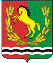 СОВЕТ ДЕПУТАТОВМУНИЦИПАЛЬНОГО ОБРАЗОВАНИЯ РЯЗАНОВСКИЙ СЕЛЬСОВЕТАСЕКЕЕВСКОГО РАЙОНА ОРЕНБУРГСКОЙ ОБЛАСТИ	третий созыв